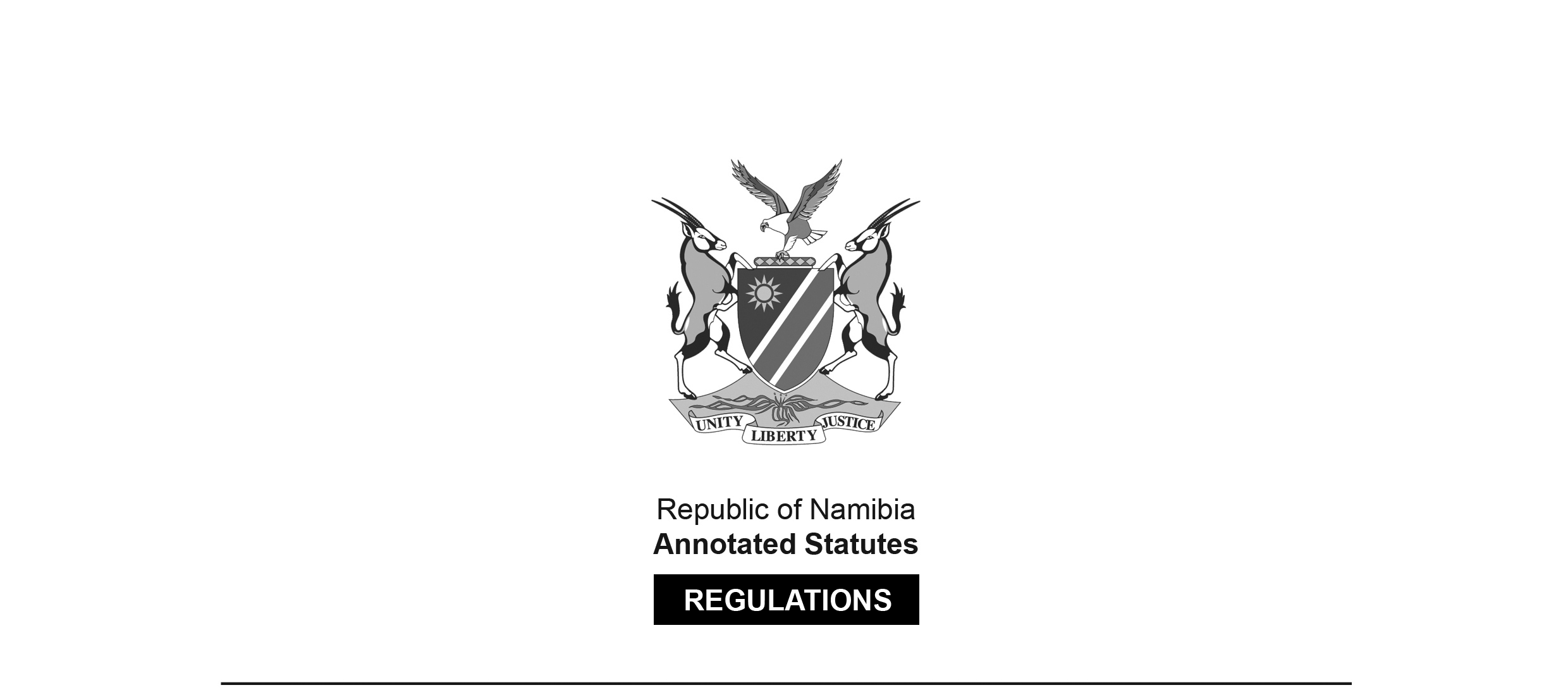 REGULATIONS SURVIVING IN TERMS OFNursing Act 8 of 2004section 65(2)Regulations relating to the Course for the Diploma in Ophthalmological Nursing: Nursing Professions Act, 1993Government Notice 15 of 1999(GG 2040)came into force on date of publication: 28 January 1999These regulations were made on the recommendation of the Nursing Board in terms of section 48 of the Nursing Professions Act 30 of 1993, which was repealed by the Nursing Act 8 of 2004. Pursuant to section 65(2) of the Nursing Act 8 of 2004, any regulation made under the repealed legislation must be regarded as having been made in terms of the corresponding provision of the Nursing Act 8 of 2004, insofar as it is not inconsistent with that Act. GN 15/1999 also 
repeals RSA GN R.83 of 16 January 1970, RSA GN R.265 of 
14 February 1975 and RSA GN R.1578 of 12 August 1977.ARRANGEMENT OF REGULATIONS1.	Definitions2.	Conditions for approval of nursing school to provide course3.	Requirements for admission to course4.	Termination and completion of course5.	Duration of course6.	Curriculum for course7.	Lectures, clinical instruction and practical training8.	Examination9.	Registration of additional qualificationDefinitions1.	In these regulations, unless the context otherwise indicates, any word or expression defined in the Act shall have that meaning, and -“course” means the course for the Diploma in Ophthalmological Nursing; “examination” means the examination for the course as contemplated in regulation 7;“period for the course” means the period referred to in regulation 4;“student” means a student registered with a nursing school for the course; and “the Act” means the Nursing Professions Act, 1993 (Act No. 30 of 1993). [The Nursing Professions Act 30 of 1993 has been replaced by the Nursing Act 8 of 2004.]Conditions for approval of nursing school to provide course2.	(1)	The Board may, subject to the provisions of subregulation (2), approve a nursing school to provide tuition or training with regard to the course, if-(a)	the organisational structure and the facilities for the conduct of the teaching and educational programme at such school are satisfactory in the opinion of the Board; and(b)	members of the nursing staff who take part in the clinical instruction of students are registered nurses against whose names the additional qualification in ophthalmological nursing has been registered.(2)	The Board may on such conditions as it may determine, approve a nursing school even if one of the conditions referred to in subregulation (1) cannot be complied with.Requirements for admission to course3.	Any person who wishes to undergo tuition or training in the course shall submit to the Head of the nursing school -(a)	proof that he or she is the holder of a grade 12 or senior certificate, or an equivalent qualification, unless the Board determines otherwise;(b)	proof of his or her current registration as a nurse, which registration shall be maintained throughout the period for the course and until the results of the examination concerned are published, failing which the period for the course undergone from the date of removal from the register to the date of restoration, shall be forfeited.Termination and completion of course4.	(1)	The Head of a nursing school shall notify the Board, if a student -(i)	terminates the course before completion;(ii)	is transferred to another nursing school; or(iii)	successfully completes the course.(2)	A notice referred to in subregulation (1) shall contain a record of the theoretical and clinical instructions undergone by the student concerned.Duration of course5.	The duration of the course shall extend over 200 days, excluding days off, which unless the Board determines otherwise, shall be completed within a period of 15 months.Curriculum for course6.	(1)	The course shall consist of the following subjects:(a)	Ophthalmology;(b)	Ophthalmological Nursing;(c)	Health Care Systems; and(d)	Research Methodology and the Interpretation of Data.(2)	All the subjects referred to in subregulation (1) shall be taught at an applied level throughout the course.Lectures, clinical instruction and practical training7.	(1)	A student shall throughout the prescribed period for the course attend the lectures and clinical instruction, and undergo practical training in the subjects referred to in regulation 6.(2)	Every student shall visit organisations concerned with the prevention and treatment of blindness, the rehabilitation of the blind and the social care of the blind.(3)	(a)	Every student shall undergo clinical instruction and practical training in the wards, departments and ancillary services of the nursing school, which shall include at least -(i)	three months in the wards, including rehabilitative therapy;(ii)	three months in the out-patient department; and(iii)	six weeks in the theatre.(b)	The periods referred to in paragraph (a) need not to be continuous.(4)	The full balance of the period for the course may, at the discretion of the student concerned, be undergone -(a)	in the wards and departments; or(b)	in the operation theatre, of the nursing school.(5)	Every student shall undergo clinical instruction and practical training at night for at least one month and for not more than three months in all during the course, and these periods need not to be continuous.Examination8.	(1)	The examination for the course shall consist of two portions -(a)	a written examination of two papers of three hours each; and(b)	a practical examination conducted by the nursing school.(2)	 In order to be admitted to an examination on the course a student shall -(a)	have completed the prescribed period and the curriculum for the course by the end of the month in which the examination is held; and(b)	according to the assessment of the nursing school where the course was followed, be competent and suitable for admission in respect of attitude, approach, insight, knowledge and skills; andRegistration of additional qualification9.	The secretary of the Board shall, without the payment of a fee, issue to a student who has passed the examination referred to in regulation 7 and complies with any other requirements relating to registration prescribed by or under the Act, with a Certificate of Registration of the Diploma in Ophthalmological Nursing, provided that the notice referred to in regulation 4(1)(iii) has been lodged with the Board.